            РЕШЕНИЕ	         КАРАР    № 55                                    с.Старый Юраш                      16 декабря 2016 г.О внесении изменений в решение Совета Староюрашского сельского поселения Елабужского муниципального района от 14.08.2006г. № 20«Об утверждении Положения о порядке и условиях оплаты труда муниципальных служащих, работников органов местного самоуправления, занимающих должности, не относящиеся к муниципальным должностям, на которых не распространяется Единая тарифная сетка по оплате труда работников бюджетной сферы Республики Татарстан Староюрашского сельского поселения Елабужского муниципального района»В соответствии с ФЗ «О муниципальной службе в Российской Федерации», Кодексом Республики Татарстан о муниципальной службе, постановлением Кабинета Министров Республики Татарстан от 17.12.2007 №722 «О нормативах формирования расходов на оплату труда депутатов, выборных должностных лиц местного самоуправления, осуществляющих свои полномочия на постоянной основе, председателей контрольно-счетных органов, муниципальных служащих Республики Татарстан» Совет Староюрашского сельского поселения Елабужского муниципального района РЕШИЛ:1.Внести следующие изменения в Положение о порядке и условиях оплаты труда муниципальных служащих, работников органов местного самоуправления, занимающих должности, не относящиеся к муниципальным должностям, на которых не распространяется Единая тарифная сетка по оплате труда работников бюджетной сферы Республики Татарстан Староюрашского сельского поселения Елабужского муниципального района, утвержденное решение Совета  Староюрашского сельского поселения от 14.08.2006 г. №20:    1.1. Абзац 2 пункта 2.7  раздела 2 изложить в следующей  редакции:«Материальная помощь муниципальным служащим выплачивается на основании заявления в связи с юбилейными датами (начиная с 50 и каждые последующие 5 лет), бракосочетанием, рождением ребенка, болезнью, несчастным случаем, смерти близких (родители, дети, муж, жена), утратой или повреждением имущества в результате стихийного бедствия или иных обстоятельств».2. Настоящее решение подлежит официальному опубликованию в средствах массовой информации.3. Контроль за исполнением настоящего решения оставляю за собой.Глава Староюрашского сельского поселения                                  Р.Г.ЮнусовСОВЕТ СТАРОЮРАШСКОГО СЕЛЬСКОГО ПОСЕЛЕНИЯ ЕЛАБУЖСКОГО МУНИЦИПАЛЬНОГОРАЙОНАРЕСПУБЛИКИ ТАТАРСТАН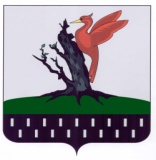 ТАТАРСТАН РЕСПУБЛИКАСЫАЛАБУГА  МУНИЦИПАЛЬРАЙОНЫ ИСКЕ ЮРАШ АВЫЛ ҖИРЛЕГЕ  СОВЕТЫ